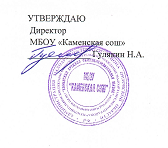 Приложение к Годовому плану работы школы на 2022-2023 учебный годРАБОТА С ПЕДАГОГИЧЕСКИМИ КАДРАМИ ПО СОЗДАНИЮ ЕДИНОГО МЕТОДИЧЕСКОГО ПРОСТРАНСТВАДЕЯТЕЛЬНОСТЬ ПЕДАГОГИЧЕСКОГО КОЛЛЕКТИВА ПО СОВЕРШЕНСТВОВАНИЮ ОБРАЗОВАТЕЛЬНОЙ ДЕЯТЕЛЬНОСТИЦель: обеспечение повышения профессиональной компетентности, развитие творческой инициативы, освоение новых педагогических технологий.Цель: обеспечение повышения профессиональной компетентности, развитие творческой инициативы, освоение новых педагогических технологий.Цель: обеспечение повышения профессиональной компетентности, развитие творческой инициативы, освоение новых педагогических технологий.Цель: обеспечение повышения профессиональной компетентности, развитие творческой инициативы, освоение новых педагогических технологий.Цель: обеспечение повышения профессиональной компетентности, развитие творческой инициативы, освоение новых педагогических технологий.Цель: обеспечение повышения профессиональной компетентности, развитие творческой инициативы, освоение новых педагогических технологий.Цель: обеспечение повышения профессиональной компетентности, развитие творческой инициативы, освоение новых педагогических технологий.1.Организация работы школы над единой методической темой«Формирование ключевыхкомпетенций учащихся в условиях новой образовательной среды»Заседания педсовета:Приоритетные направления работы школы в 2022/2023 учебном году: ООП НОО и ООП ООО по ФГОС-2021, внедрение ФГИС «Моя школа», идеологическая воспитательная работа с детьми».Внедрение новых ФГОС, как инструмента реализации образовательной политики Российской Федерации.Обновленные ФГОС: современное образовательное пространство и управление классом.Воспитание в современной школе: от программы к конкретным действиям.О допуске к экзаменам выпускников 9 и 11 классов. Занятость детей в летний период. Анализ работы по сохранности учебного фондаОб итогах успеваемости и движении обучающихся, перевод учащихся 1–8,10 классов в следующий класс по итогам года. Итоги 2022-2023 учебного года.Об   окончании    и    результативности    освоенияучениками 9 и 11 классов образовательных программЗаседания педсовета:Приоритетные направления работы школы в 2022/2023 учебном году: ООП НОО и ООП ООО по ФГОС-2021, внедрение ФГИС «Моя школа», идеологическая воспитательная работа с детьми».Внедрение новых ФГОС, как инструмента реализации образовательной политики Российской Федерации.Обновленные ФГОС: современное образовательное пространство и управление классом.Воспитание в современной школе: от программы к конкретным действиям.О допуске к экзаменам выпускников 9 и 11 классов. Занятость детей в летний период. Анализ работы по сохранности учебного фондаОб итогах успеваемости и движении обучающихся, перевод учащихся 1–8,10 классов в следующий класс по итогам года. Итоги 2022-2023 учебного года.Об   окончании    и    результативности    освоенияучениками 9 и 11 классов образовательных программАвгустНоябрьЯнварь Март МайМайИюньДиректорЗам. директораЗам. директора Заместительдиректора ДиректорЗам.директораДиректорПротоколы педагогическихсоветов1.А) организация работы ШМОПланирование	работы	ШМО	на	2022-2023 учебный год с учетом требований ФГОСПланирование	работы	ШМО	на	2022-2023 учебный год с учетом требований ФГОСАвгустРук-ли ШМОПланы работы1.Б)	организация самообразованияПредставление результатов работы в виде докладов на заседаниях МО, педсоветах, на собеседованияхПредставление результатов работы в виде докладов на заседаниях МО, педсоветах, на собеседованияхВ течение годаЗам. дир., рук- ли ШМОАнализ на педсовете1.В)	организация накопленияпедагогического опытаПополнение «методической копилки» в предметных кабинетахПополнение «методической копилки» в предметных кабинетахВ течение годаЗам. дир. кл. рук.Смотр кабинетов1.В)	организация накопленияпедагогического опытаНакопление конспектов занятийНакопление конспектов занятийВ теч. годаПедаг.Портфолио учителя1.В)	организация накопленияпедагогического опытаНаблюдение существующего педагогического опыта и анализ эффективности педагогических технологийНаблюдение существующего педагогического опыта и анализ эффективности педагогических технологийВ течение годаЗам. дир., кл. рук.Выступления педагогов2.Участие в семинарахСеминарыСеминарыВ течение годаЗам. дир., учителяСовещание3.Работа по повышению проф. компетентностиНаставничество Представление и анализ накопленного педагогического опытаВ течение годаВ течение годаЗам.директораСправкиПедагогические советы3.А) диагностика уровня профмастерстваНаставничество Представление и анализ накопленного педагогического опытаВ течение годаВ течение годаЗам.директораСправкиПедагогические советы3.Б)	направление	на курсы ПКСоставление	заявки	на	курсы	повышения квалификации на 2022-2023 учебный годМайМайЗам. директораПриказ4.Охрана труда4.А) организация работы по ТБ согласно приказу по ОУРазработка	должностных	обязанностей	по	ОТ, обязанностей по ОТ по видам деятельностиПо мере необх.По мере необх.ДиректорПапка с инструкциями4.А) организация работы по ТБ согласно приказу по ОУИнструктаж по технике безопасности2 раза в год2 раза в годДиректорЖурнал инструктажа4.А) организация работы по ТБ согласно приказу по ОУСоздание комиссии по ОТАвгустАвгустДиректорПриказ4.А) организация работы по ТБ согласно приказу по ОУОснащение школы инвентарём по ОТВ течение годаВ течение годаДиректор, завхозСправка4.А) организация работы по ТБ согласно приказу по ОУОрганизация и контроль за работой столовойВ течение годаВ течение годаДиректор, завхозСправка4.Б) организация занятий по ТБОбучение по ОТ, первой помощи ,ЧСПо графикуПо графикуДиректорУдостоверение5.Наградная работаИзучение	и	систематизация	материалов	по награждению членов педагогического коллективаВ течение годаВ течение годаДиректор, пред. ППОПриказы по награждению5.Наградная работаВыдвижение кандидатов на награждениеВ теч.годаВ теч.годаДиректорПротоколы5.Наградная работаОформление	документации	по	награждению (наградные листы)В течение годаВ течение годаЗам. директораКопии материаловЦель: обеспечить эффективность и качество образованияЦель: обеспечить эффективность и качество образованияЦель: обеспечить эффективность и качество образованияЦель: обеспечить эффективность и качество образованияЦель: обеспечить эффективность и качество образованияЦель: обеспечить эффективность и качество образования1.Апробация	учебных курсов и программУМК для детей с ОВЗВ течение годаЗам. директораПланирование, посещение занятий2.Создание условий для индивидуальной образовательнойтраекторииИндивидуальные консультации по выбранным темам исследования.Создание социального паспорта школы.В течение годаЗам.директора, учителяСовещание при директоре, анализработы школы3.Обеспечение преемственностиОбеспечение преемственности образования, адаптации обучающихся 1, 5,10  классов и детей с ОВЗ.Мониторинг учебной деятельности учащихся 4- класса.В течение годаЗам. директораСовещание при директоре,анализ работы3.Взаимопосещение уроковПланирование	по	преемственности,	по взаимопосещению уроков, внеклассных мероприятийВ течение годаЗам. директора учителяСправки, совещания4.Организация	системы внеурочнойдеятельности	и дополнительного образованияа) предметные объединенияВ теч. года, по графикуРуководители ДО и МОЖурналы4.Организация	системы внеурочнойдеятельности	и дополнительного образованияб) предметные неделиВ теч. года, по графикуРуководители ДО и МОПриказ4.Организация	системы внеурочнойдеятельности	и дополнительного образованияв) экскурсииг) развитие читательского интереса: конкурсы чтецов, выставки тематических рисунков, спектакли, др.;По плану воспитатель ной работыЗам. дир.Анализ воспитательной работы5.Работа	с		одарёнными обучающимися	и детьми		с		особыми образовательными потребностямиА)	Создание	информационного	банка	данных«Одаренные дети» и «Дети с ОВЗ».СентябрьРук-ль МОСправка5.Работа	с		одарёнными обучающимися	и детьми		с		особыми образовательными потребностямиБ)	Разработка	индивидуальных	образовательных траекторий для одаренных обучающихся и детей сОВЗ.По графикуЗам. дир.Приказ5.Работа	с		одарёнными обучающимися	и детьми		с		особыми образовательными потребностямиВ) Привлечение школьников к участию в олимпиадах и конкурсах, интеллектуальных марафонах.По графикуЗам. дир.Приказ6.Школьная	библиотека Запись в библиотекуСентябрьБиб-рьФормуляры6.Школьная	библиотека Экскурсия и запись в библиотеку учащихся 1-го класса и новых учеников.СентябрьУчителяФормуляры7.Совершенствование комп. грамотностиРеализация	проекта	«Цифровая	образовательная среда».В течение годаЗам. директораСовещание8.Организация качествен. замены уроковОрганизация и контроль проведения замены уроков по всем предметам и классам.В течение годаЗам. директораЖурнал замены уроков, приказ9.Психолог,	логопед, дефектологСоставление плана и графика работы.августПМПКПланирование9.Психолог,	логопед, дефектологПервичное обследование устной речи обучающихся 1-4 классов, составление заключения.сентябрьЛогопедРежим работы9.Психолог,	логопед, дефектологСоставление	группового	и	индивидуальногоперспективного	планирования	коррекционно- развивающей работы.сентябрьПсихолог, логопед,дефектологАнализ работы за год9.Психолог,	логопед, дефектологОбследование письма и чтения учащихся 1-4 классовапрельЗам. директораСобеседование9.Психолог,	логопед, дефектологНаправление	на	консультацию	обучающихся	к специалистам ПМПК и подготовка представлений.В течение годаПедагог- психологСправки с ПМПК9.Психолог,	логопед, дефектологПосещение уроков с целью определения тактильно -вариативных	направлений	в	работе	(учитель	– психолог)В течение годаПедагог- психологСобеседования9.Психолог,	логопед, дефектологОказание консультативной помощи учителямВ течение годаПедагог- психологСобеседования9.Психолог,	логопед, дефектологВедение документацииВ течение годаПедагог- психологСправки9.Психолог,	логопед, дефектологПропаганда	психологических	знаний	(участие	в родительских		собраниях,		индивидуальныеконсультации для родителей)В течение годаПедагог- психологОформление стенда